Открытый урокпо литературному чтению 2 класс УМК«Перспектива»Тема урока: «Мы - друзья»1) ФИО: Гурковская Марина Николаевна2) Учитель русского языка3) МАОУ «Гимназия» г.РеутовТип урока: урок постановки учебной задачиЦель: Сформировать представление о дружбе и дружеских отношениях.Задачи: 1. Содействовать расширению знаний детей о друге, о дружбе, соседстве и братстве народов.2. Формирование нравственных качеств учащихся: умение дружить, беречь дружбу, общаться в коллективе.3. Воспитывать дружеские отношения доброжелательности, уважения друг к другу.Планируемый результат:Личностные умения:-проявлять интерес к изучению темы, желание читать произведение о дружбе.Метапредметные умения:Познавательные:- определять тему пословицы и обосновывать свой выбор.Регулятивные:- планировать и выполнять задания в соответствии с поставленной целью.Ход урока:Организационный момент2 мин.Стадия «Вызов»5-7 мин.Стадия «осмысление»25 мин.Стадия «рефлексия»5-7 мин.Этап урокаСодержание урокаДеятельность учащихсяПримечания. СлайдыОргмоментУчитель: Я рада вновь видеть ваши лица, ваши глаза. И думаю, что сегодняшний классный час принесет нам всем радость общения друг с другом. Поздоровайтесь друг с другом кивком головы (за руку, плечиком, коленками, спиной).Дети приветствуют друг другаСтадия «Вызов»3. Стадия «осмысления»Учитель: А чтобы узнать, о чем будем говорить на кл. часе, я предлагаю вам послушать замечательную песню. - О чем эта песня?- Значит, о чем будем говорить сегодня?- Предлагаю прочитать тему нашего классного часа.- Как вы думаете, на какие вопросы мы должны будем с вами ответить?Прием «Дерево предсказаний»(учитель просит детей озвучить идеи и предположения по теме кл. часа. Все версии учитель записывает на доску, задавая при этом вопрос: все ли согласны с этими идеями? - Послушайте ещё одну песню.- Учитель: Кто такой друг?- Каким же должен быть настоящий друг?О дружбе«Поговорим о дружбе». Примерные предположения: Кто такой настоящий друг? Что такое дружба? и другиеДети высказывают свое мнениеЗвучит песня о дружбе (например, 1 куплет и припев)Слайд 2 (тема кл.часа)Звучит песня «Дружба крепкая не сломается»- Ребята, а вы когда-нибудь просили друг у друга что-нибудь?- А какие сложности возникали?- Почему?Упражнение «Просьба»- Сейчас вы выберете себе партнера и попросите его, чтобы он что-нибудь одолжил вам на время. Потом посмотрим, кто из вас наберет больше предметов.- У кого сколько предметов?А как вы просили?- Можете отдать вещи обратно.- Да, хорошо иметь верных и надежных друзей.- А вот какими же качествами должен обладать настоящий друг?Работа в группах- У вас на столах лежат карточки со словами НАСТОЯЩИЙ ДРУГ, а на чистых листах вам нужно вписать качества, которыми обладает настоящий друг.- Проверим наше предположение. - Мы узнали, кто такой настоящий друг? - Проведем ещё одно упражнение.Дети обсуждают и вписывают в карточки качества друга. Группы выходят к доске и рассказывают, что у них получилось.Слайд 3 с качествами после того, как дети выскажут свое мнение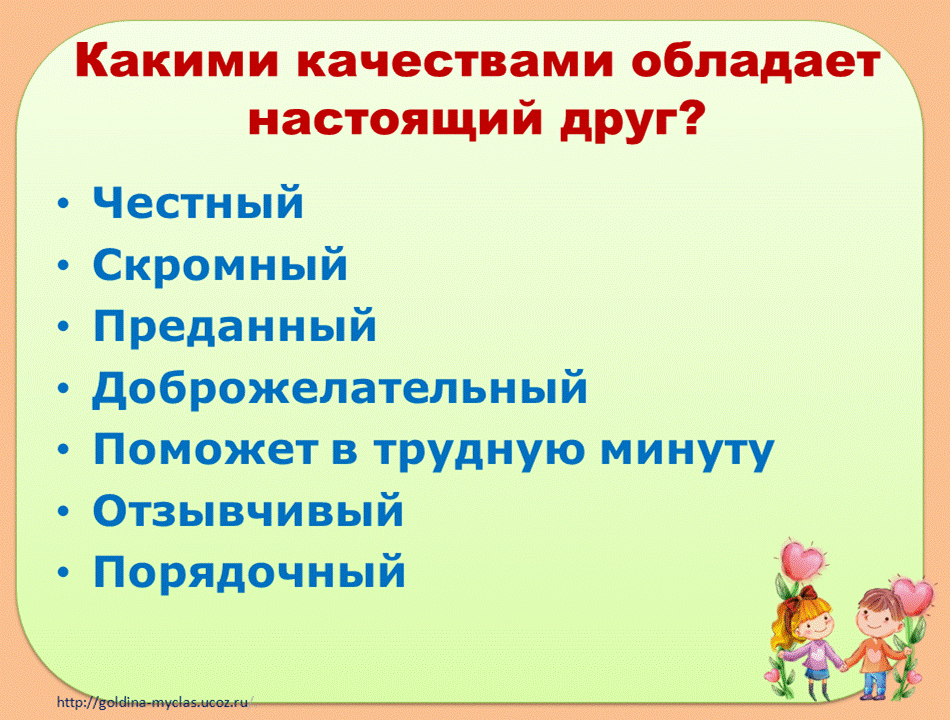 Упражнение «Мои качества»- Сейчас каждый должен выбрать себе партнера, с которым меньше всего общается. Подберите 3 положительных качества друг другу и 3 отрицательных, чтобы человек понял, что ему нужно изменить в себе, чтобы стать лучше. - Какими же качествами должен обладать настоящий друг?- Ребята подтвердилось наше предположение? Давайте добавим листочкиЗаполняем листочки с качествами и добавляем к деревуСлайд закрыть- Мы узнали, кто такой друг, какими качествами он должен обладать.- Ребята, а как вы понимаете слово «Дружба»?- А сейчас предлагаю обратиться к толковому  и узнать значение слова «Дружба». работа в группах.Учитель: Подобрать пословицу по ключевым словам.Каждая группа выбирает  ключевые слова и объясняет её смысл.… – ищи ,а нашел – …Не имей … … ,а имей … ….Человек без  …… ,что дерево без ….… – как стекло разобьешь – не ….Недруг поддакивает, а …спорит.Заслушивание ответов групп.(Прокомментировать пословицу.)Учитель: О каких секретах дружбы говорится в пословицах?- Какое предположение мы с вами проверили? - Что же такое дружба? Давайте заполним листочек.Дети высказывают сове мнениеЧитает один ученикМы проверили предположение«Что такое дружба»Заполняем листочек и добавляем к дереву.После высказываний детей открываетсяСлайд 4 (лексич. Значение слова)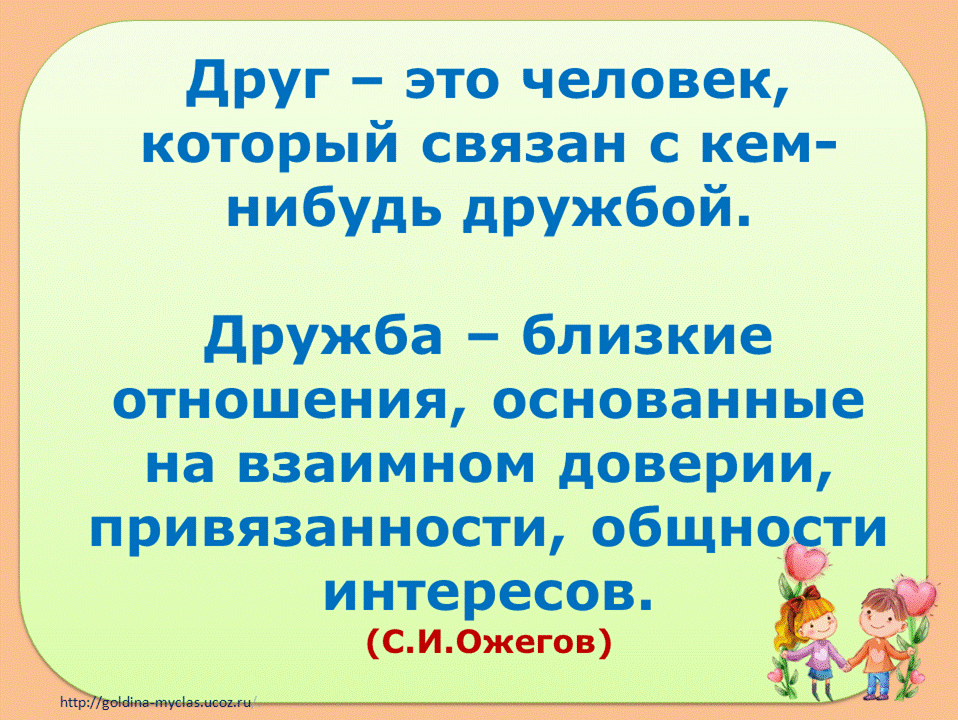 Физкультминутка - Давайте немного отдохнем.Встаньте, дети, встаньте в круг,Я твой друг и ты мой друг.Влево, вправо повернитесь.И друг другу улыбнитесь.Руки к солнцу протянули,Лучики поймали и к груди скорей прижали.С этим лучиком в грудиТы на мир ясней глади.- Учитель: Отдохнули! Подарили улыбки своим друзьям, а теперь предлагаю помочь разобраться в сложившейся ситуации.Обсуждение и проигрывание проблемной ситуации.Ролевая игра:Кристина потеряла во время прогулки на площадке свою заколку. Она очень расстроена и готова заплакать. Заметив это, Максим подошел к ней, попытался успокоить девочку и предложил вместе поискать потерянную заколку. (Ребята обыгрывают эту ситуацию. Обращают внимание на моральную помощь, которая выражается в сочувствии в связи с потерей)- А какие советы вы можете дать своим друзьям?- Где в нашем дереве предсказаний прописан этот момент? Другу всегда помогай, друга всегда выручай, не жди, когда тебя попросят о помощи, учись сам видеть, кому она нужна.Нельзя смеяться над другом, если он попал в трудную ситуацию.Добрые дела всегда нужны и приятны людям.Помогать друг другу, не бросать в беде.Слайды закрытьРефлексия- Наш урок подходит к концу. Давайте подведем итоги.Каким должен быть настоящий друг?Что такое доброжелательное отношение к другу?Что такое дружба, уважение, взаимопомощь, честность?Что значит умение ценить дружбу?- Сумели мы ответить на вопросы, которые вы предлагали в начале урока? Узнали, что такое дружба? А кто такой настоящий друг и каким он должен быть? - Предлагаю поработать в парах и составить синквейн на тему нашего кл. часа. Учитель: Книг о дружбе  много. Читая эти книги, вы приобретёте себе ещё и литературных друзей.Обращает внимание на подготовленную заранее выставку книг с рекомендацией прочитать их:Л. Воронкова «Солнечный денек» («Подружки идут в школу»);А. Гайдар «Тимур и его команда»;В. Драгунский «Друг детства», «Денискины рассказы»;Л. Кассиль «Дорогие мои мальчишки»;Н. Носов «Витя Малеев в школе и дома»;В. Осеева «Три товарища», «Дождь», «Васек Трубачев и его товарищи».- А какую тему для обсуждения вы хотели бы предложить к следующему классному часу?- Ребята у вас на партах лежат рисунки колосков. Сейчас мы с вами из этих колосков составим пшеничные снопы (букеты)Когда пшеница созревает, какая она становится? (желтая)А когда она ещё не созрела, то колосья какие? (зеленая)Подумайте, вы уже научились дружить, наши «колоски» созрели для настоящей дружбы?Если «да»,  то раскрасьте желтым цветом, если кто – то ещё не созрел, а только учиться быть настоящим другом, раскрасьте зеленым цветом.Теперь свои колоски прикрепите на доску, желтые к желтым, зеленые к зеленым.- Какой сноп больше?У вас на партах лежат рисунки с солнышками и тучками. Если наш классный час вам понравился, покажите солнышко, а если нет – тучку.Как много засияло солнышек! Значит, все наши колоски согреваются теплом и светом! Зеленых колосков не останется, все они станут желтыми, золотистыми, дружными!Например: ДружбаКрепкая, надежная.Сближает, укрепляет, помогает.Дружбой нужно дорожить.Друг.Дети высказывают свое мнение.Вопросы на слайде 5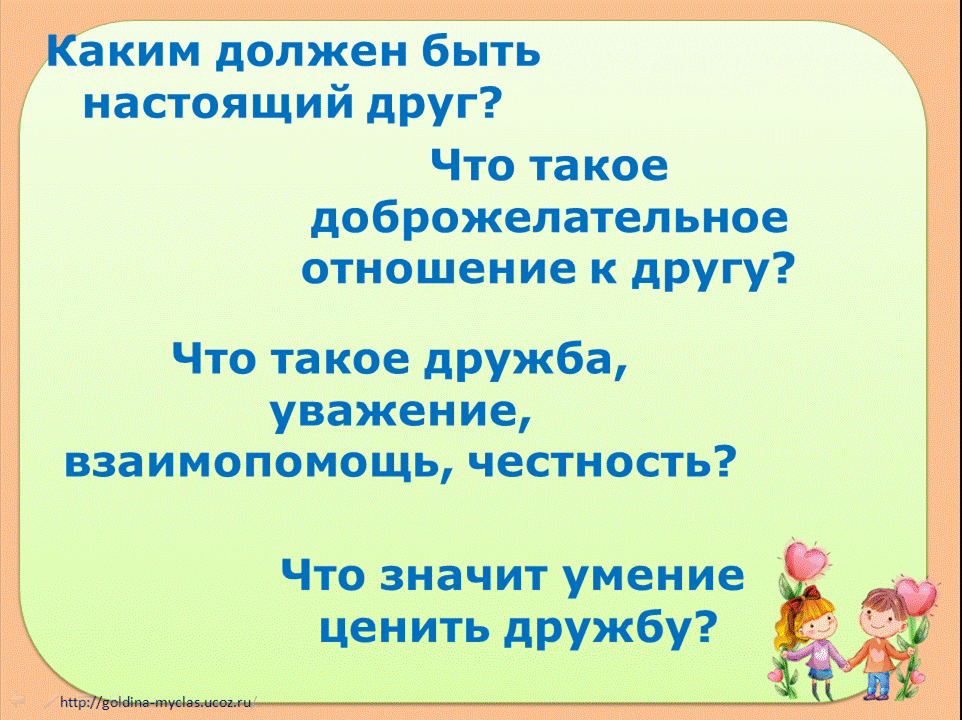 